Calendar of EventsAll events take place at Shalom unless otherwise noted.This weekThu, May 24 – Meal, 6:30 pm, Bible Study, 7-8 pmUpcoming eventsSun, Jun 3 - Fellowship MealThu, Jun 7 – Meal, 6:30 pm, Bible Study, 7-8 pmWed, Jun 13 – Morning Breakfast Group @ Ill. Food Emporium, 7 amThu-Sat, Jun 14-16 – Annual IN-MI Mennonite ConferenceWed Jun 20 – Meal, 6:30 pm, Bible Study, 7-8 pmThu, Jun 21 – Thriving Thursday, 5 – 7 pmWed, Jun 27 – Morning Breakfast Group @ Ill. Food Emporium, 7 amThu, Jun 28 – Thriving Thursday, 5 – 7 pmThu, Jul 12 – Thriving Thursday, 5 – 7 pmWed, Jul 18 – Meal, 6:30 pm, Bible Study, 7-8 pmThu, Jul 19 – Thriving Thursday, 5 – 7 pmThu, Jul 26 – Thriving Thursday, 5 – 7 pmSun, Jul 29 – 5th Sunday Hymn Sing (ready for HWB #378)Birthdays/Anniversaries this weekToday – David FallsTue, May 22 – Herb & Joyce Troyer, 1976Next Sunday – Lexie BitherShalom Mennonite Church, 6100 E 32nd St, 46226 Church Phone: 317-549-0577Web page: www.shalommennonite.comWorship: 9:30 am             Sunday School 11 am – 12 noonPastoral Team: Brian Bither, Frank Kandel, Sabrina FallsChurch email address: pastors@shalommennonite.comVision & Accountability Team:  Brad Sommer, Jeanne Smucker, Wilma Bailey, Carl Rhine, Kim Johnson, Brian BitherWelcome to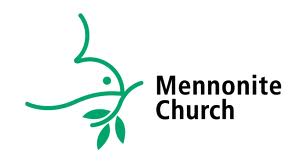 Shalom Mennonite ChurchMay 13, 2018Shalom Mennonite Church is a diverse faith community, rooted in the Anabaptist Christian tradition, being transformed by God’s grace. Empowered by the Holy Spirit, we follow Jesus together as we worship God, grow as disciples, support one another, and share God’s love, justice, and peace with those around us and the world. 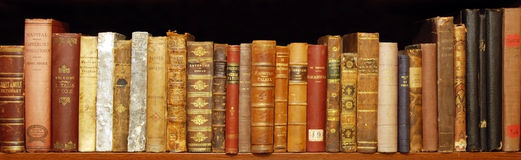 Prelude: Jeanne SmuckerWelcomeGathering Song: HWB #6 “Here in this place”Gathering Words (HWB #671)     O God, we come seeking you in our worship together.     We come to you for truth, because we are untrue.     We come to you for strength, because we are weak.     We come to you for wisdom, because we are unwise.     Move in our midst; show us your truth, your strength, and your      wisdom, through our Savior Jesus Christ, AMEN.Worship EnsembleChildren’s Time: Cheryl MartinSong of Reflection: STS #105 “Holy Spirit, truth divine” v. 1-3Scripture Readings: Proverbs 14:12, Ephesians 4:17-18, James 3:13-18Sermon: Intellectual Virtues of ImpartialityTime of Response Sharing and Prayer OfferingAnnouncementsSending Words     Jesus, you have called us to be as wise as serpents and as innocent        as doves. Grant us the wisdom, courage, humility, and conviction to      seek your truth, no matter the cost.Sending Song: HWB #548 “Teach me thy truth”, vs 1, 4 Worship Leader: Bob Lovel              Song Leader: Cheryl MartinNursery: Joann Buerge                     Nursery next Sunday: Joyce TroyerOur songbooks:  HWB: (blue) Hymnal A Worship Book; STS: (purple) Sing theStory; STJ: (green) Sing the Journey  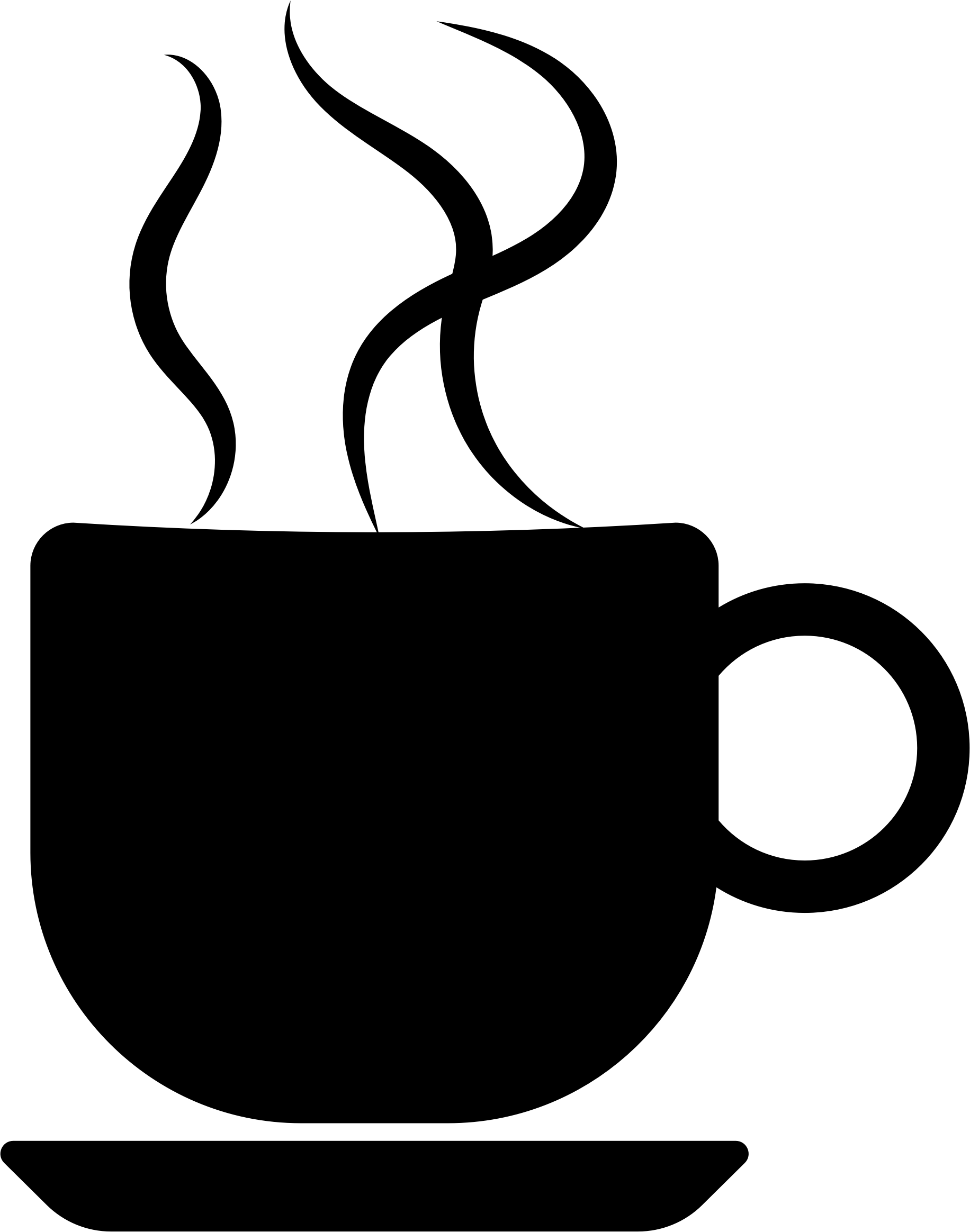 Worship helps:~A large-print hymnal and Bible and a Spanish Bible, is available on the last row of chairs.~Hearing assist devices are available - please ask an usher.  ~A large-print order of worship is available - please ask an usher.Weekly information:~ Send email newsletter (Journeying Together) information by 8am       Thursday to abri.houser@gmail.com~ Send bulletin information by noon on Friday to showalter@indy.rr.com.~ May Kitchen Clean-up: last names beginning with A – C. June: D - J.Education HourYouth Classes: Elementary ages meet in basement classrooms.Junior Hi/High School youth meet in the room at the front of the sanctuary. Upcoming adult classes:Today - May 20 there will be two adult classes; Jay will lead an academic study of Psalms, complete with homework.  This is your opportunity to put into practice the discipline of study. Meets at the back of the sanctuary.Joyce Troyer will lead a gifts discernment class.  If you are not already in a small group that has been focusing on gifts discernment, this is a good opportunity to learn more about your own gifts. Meets in basement classroom #1.May 27: Memorial Day weekend, no SS